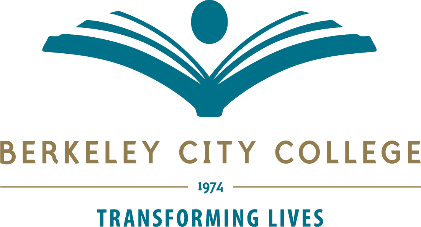 BCC Accreditation DayAgendaSeptember 10, 20209:00am – NoonTopic: BCC Accreditation DayTime: Sep 10, 2020 09:00 AM Pacific Time (US and Canada)Join from PC, Mac, Linux, iOS or Android:https://cccconfer.zoom.us/j/97642130072Or iPhone one-tap (US Toll):  +16699006833,97642130072#  or +12532158782,97642130072#Or Telephone:    Dial:    +1 669 900 6833 (US Toll)    +1 253 215 8782 (US Toll)    +1 346 248 7799 (US Toll)    +1 312 626 6799 (US Toll)    +1 646 876 9923 (US Toll)    +1 301 715 8592 (US Toll)    Meeting ID: 976 4213 0072Or Skype for Business (Lync):    SIP:97642130072@lync.zoom.us9:00 – 9:10 am 	Welcome and Check in (Kuni Hay, VPI College Accreditation Liaison Officer, Dr. Charlotte Lee, Faculty Accreditation Liaison Officer)9:10 – 9:20 am		Review of the morning and outcomes (Kuni Hay, Charlotte Lee)9:20 - 9:35 am		Welcome from President Garcia (President Garcia)9:35 – 9:50 am		BCC Accreditation Update (Kuni Hay, Charlotte Lee)9:50 – 10:00 am		KNOW IT!  SHOW IT! (BCC Accreditation Steering Committee)10:00 – 10:10 am	Introduction of the Standard and BCC Accreditation Steering Core Team				Standard I 				Standard II 				Standard III				Standard IV 10:10 – 10:20 am	Break 10:20 – 10:50 am	Are we meeting the Standard?			Per Standard Activities				Standard I	Martin, Sam, Phoumyhttps://cccconfer.zoom.us/j/97047407260				Standard II	Stacey, Susan, Josh, Charlottehttps://cccconfer.zoom.us/j/94040100789				Standard III	Kuni, Joya, Brenda, Shirley https://cccconfer.zoom.us/j/99041092694				Standard IV	Kelly, Lisa, John N, Jenniferhttps://cccconfer.zoom.us/j/9167857084710:50 – 11:30 am	Are we meeting the Standard?  Know it, Show it!Per standard report out (10 minute each)11:30 – 11:45 am	Discussion – Summary of our storiesWhat do we do well?  Where are our areas of improvements?  How do we get there – concrete steps to take11:45 – 11:55 am	Closing remarks and next step 11:55 am		Adjourn